令和2年度　新潟県もしかめ記録会開催のご案内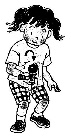 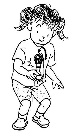 上記をひたすら繰り返します令和2年度は新型コロナウイルスの影響で、日本けん玉協会主催の全日本けん玉道もしかめ選手権大会が中止になりました。そんな中でも、けん玉のフォームづくりの基本となる「もしかめ」の取り組みにより、また、新たなスターが誕生を産み出すことは、全日本少年少女けん玉道選手権、全日本けん玉道選手権大会、けん玉ワールドカップにおいてもいえます。全国集計は中止になったとしても、日本けん玉協会新潟県支部では、独自にもしかめ記録会を開催いたします。もしかめとは、大皿→中皿→大皿→中皿→大皿→と交互にひたすら繰り返す競技です。どのぐらい長く落とさずにできるかを競います。大会ルール：もしかめに使用できるけん玉：日本けん玉協会公認認定けん玉　　　　　　　　糸あり・糸なしは自由　　　　　　   同じ皿を2回当たったら失格(その時点までの記録になります)参加者は、当日会場にて受付いたします。落球した殻から順次、級・段の認定会ならびに畑中大和くん・山田希羽さんが出場されました全日本少年少女けん玉道選手権全国大会の慰労会＆忘年会も行います。【過去の新潟会場の記録】【2019年】　白根地域生活センター優勝　　 畑中　大和    1時間8分11秒第2位 宮下　直毅   　1時間7分2秒第3位 大久保　新一	47分52秒第4位 小柳　大地　	44分43秒第5位 畑中　正恵	34分33秒第6位　佐々木　良一	25分19秒第7位　山田　希羽	23分2秒第8位　宮﨑　徹　	19分35秒第9位　栗林　育雄　　 18分15秒第10位 佐々木　美羽13分46秒第11位 栗林　和志 　	12分45秒第12位 本間　貴志　　	12分8秒第13位 治田　侑真　　	 6分28秒第14位 吉村　舞　　 　 5分5秒第15位 細川　陽平　　 3分25秒第16位 小柳　良太　　 3分21秒第17位 治田　舜斗　　 2分45秒第18位 二本松　翼　　 1分46秒第19位 野﨑　勇斗　　    　50秒第20位 山田　啓翔　　　 　　47秒【2018年】　白根地域生活センター優勝　  宮下　直毅　 	55分21秒第2位 山田　希羽　　 	49分39秒第3位 小柳　大地 　　	45分29秒第4位 佐々木　翔太 　21分8秒第5位 佐々木　美羽　　16分34秒第6位 熊谷　賢一　　　　8分54秒第7位 大塚　敬睦　　　 8分25秒第8位 佐々木　良一　　6分56秒第9位 小栁　良太　　　 5分31秒第10位本間　貴志　 　 5分24秒以上5分以上【2017年】　白根地域生活センター優勝　宮下　直毅　 1時間15分12秒第2位 小柳　大地 　 　　　53分2秒第3位 大久保　新一　　　 45分22秒第4位 萩野　一輝　　　　 33分57秒第5位 長尾　大雅　　　　 31分3秒第6位 畑中　大和　　　 　19分33秒第7位 山田　希羽　　　 　12分32秒第8位 星野　真樹　　　　 　9分33秒第9位 畑中　正恵　　　　　 8分10秒第10位佐々木　翔太 　　　6分11秒第11位渡部　陽向　　　　 5分54秒第12位池上　怜生　　　　 5分38秒以上5分以上【2016年】　新潟県生涯学習センター優勝　 大久保　新一　 36分21秒第2位　小柳　太地　　 22分49秒第3位 　畑中　正恵　　10分37秒【2015年】優勝　 大久保　新一　16分59秒第2位　上中　康彰　　7分34秒第3位　宮下　直毅　　4分18秒【2014年】
優勝　　廣川　恵太　　11分46秒
第2位　金子　悠輝　　　6分23秒
第3位　大久保　新一　 2分52秒【2013年】優勝　大久保　新一　11分0秒2位　川崎　太暉　　　9分12秒3位　皆川　莉香　　　4分12秒【2012年】優勝　川崎　太暉　　2分51秒2位　大久保　新一　2分49秒3位　解良　智香子　2分30秒【2011年】優勝　 櫻井　光　13分36秒【2010年】優勝　 岩野友哉　41分36秒2位　 倉地尚斗　　5分38秒3位　 岩野仁哉　　1分58秒【2009年】
優勝　 岩野友哉  48分24秒2位　 櫻井光    41分17秒3位　 鶴巻友得   2分35秒【2008年】優勝 　岸本司　　　33分34秒2位　 岩野友哉　 26分48秒3位　 小川晴輝　 12分45秒4位　 清水響介　 12分12秒5位　 阿部史琉　 10分46秒忘年会・慰労会も同会場で開催します。会費：おとな：1000円　　　小学生：100円差し入れ大歓迎です!!!(但し、アルコール関係の持ち込みは、施設の性質上、不可とします)パフォーマンスをしたい方は、どしどしやりましょう!!!　　　　主催：日本けん玉協会新潟県支部